松桃高平实验学校招聘的职数及岗位
     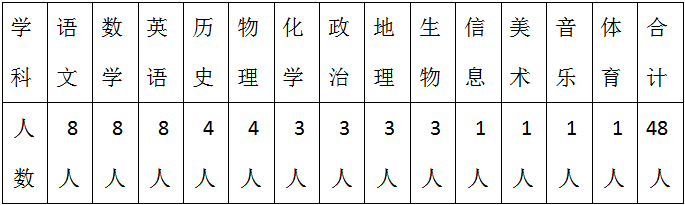 